
TEZSİZ-TEZLİ YÜKSEK LİSANS PROGRAMLARI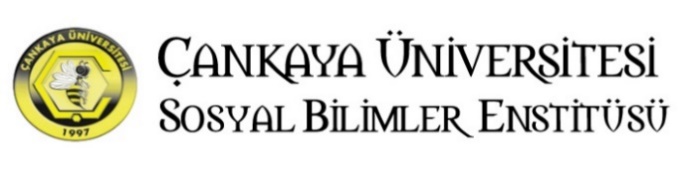 ARASI GEÇİŞ İSTEM DİLEKÇESİ ANABİLİM DALI BAŞKANLIĞINA,	……………………………..Yüksek Lisans Programı ................................... numaralı Tezsiz Yüksek Lisans/Tezli Yüksek Lisans Programı ............................ yarıyıl öğrencisiyim. Tezli Yüksek Lisans/Tezsiz Yüksek Lisans programına geçiş yapmak istiyorum. 	Gereğini saygılarımla arz ederim.									             ........./........./20........														    ................................................										 (Ad, Soyad, İmza)Adres:		.......................................................................................................................		.......................................................................................................................		.......................................................................................................................			.......................................................................................................................Telefon: 	Ev:.................................................................................................................		İş:..................................................................................................................E-posta:	.........................................................@..........................................................DANIŞMAN ONAYI                                                                              ANABİLİM DALI ONAYI *Form, öğrencinin kayıtlı olduğu Anabilim Dalı Başkanlığı’na teslim edilmeli, onaylardan sonra üst yazı ile ABDB tarafından EBYS yoluyla Enstitü’ye iletilmelidir.**Tezli Programa geçişte başvuru tarihi itibariyle son beş yıla ait ALES belgesi ekte sunulmalıdır. İngilizce Tezli/Tezsiz Programları ile programa başvuru koşulları arasında İngilizce koşulu olan Türkçe Tezli Yüksek Lisans Programlarda, Üniversitemizce kabul edilen geçerli son beş yıla ait bir dil belgesinin sunulması zorunludur.Tezli ve Tezsiz Yüksek Lisans Programları arasında geçiş izni ilgili Anabilim Dalının önerisi üzerine Enstitü Yönetim Kurulunca verilir.Madde 14 – (3) Tezli ve Tezsiz Yüksek Lisans Programları arasında geçiş, her yarıyıl başında akademik takvimde lisansüstü derslerin başlaması için öngörülmüş tarihten en geç bir ay önce öğrencinin başvurusu ve EABDB’nın önerisi ve ilgili Enstitü Yönetim Kurulu Kararı ile yapılabilir. Öğrenci, Tezli ve Tezsiz Yüksek Lisans Programları arasında birden çok geçiş başvurusunda bulunamaz; ancak, Tezsiz Programdan Tezli Programa geçiş yapan öğrenci EABDB önerisi ile ilgili Enstitü Yönetim Kurulu Kararı ile tekrar tezsiz programa geçebilir. Geçiş başvurusu onaylanan öğrenci yeni programın gereklerini tamamlamakla yükümlüdür.Tezli Yüksek Lisans Programından, Tezsiz Yüksek Lisans Programına geçiş, adayın başvurusu, EABDB önerisi ve ilgili Enstitü Yönetim Kurulu Kararı ile gerçekleştirilir.Tezsiz Programdan Tezli Programa geçiş, öğrencinin Tezli Lisansüstü Programın asgari başvuru koşullarını sağlaması, Tezli Program için gerekli dersleri alıp başarı ile tamamlaması ve halen kayıtlı olduğu genel not ortalamasının en az 3.00/4,00 olması koşuluyla, adayın başvurusu üzerine, EABDB’nın önerisi ve ilgili Enstitü Yönetim Kurulu Kararı ile gerçekleşir.EKLER:-TRASKİRİPT  		(Tezli ve tezsiz programa geçişlerde)            	 -ALES BELGESİ 	(Tezli programa geçişte)               -DİL BELGESİ   	(Tezli programa geçişte) (Programa başvuru koşulları arasında varsa)